												Проект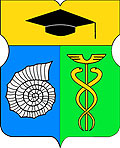 АППАРАТ СОВЕТА ДЕПУТАТОВ МУНИЦИПАЛЬНОГО ОКРУГА АКАДЕМИЧЕСКИЙРАСПОРЯЖЕНИЕ____________ 2020 года __ № ___________Об утверждении Требований к порядку разработки и принятия правовых актов о нормировании в сфере закупок товаров, работ, услуг для обеспечения муниципальных нужд органов местного самоуправления муниципального округа Академический, содержанию указанных актов и обеспечению их исполненияВ соответствии со статьей 19 Федерального закона от 05 апреля 2013 года № 44-ФЗ «О контрактной системе в сфере закупок товаров, работ, услуг для обеспечения государственных и муниципальных нужд» и постановлением Правительства Российской Федерации от 18 мая 2015 г. № 476 «Об утверждении общих требований к порядку разработки и принятия правовых актов о нормировании в сфере закупок, содержанию указанных актов и обеспечению их исполнения»:1. Утвердить Требования к порядку разработки и принятия правовых актов о нормировании в сфере закупок товаров, работ, услуг для обеспечения муниципальных нужд органов местного самоуправления муниципального округа Академический, содержанию указанных актов и обеспечению их исполнения (приложение).2. Настоящее постановление вступает в силу с момента подписания.3. Разместить настоящее распоряжение на официальном сайте органов местного самоуправления муниципального округа Академический.4. Контроль за исполнением настоящего распоряжения возложить на врио главы муниципального округа Академический Шефер Маргариту Викторовну.Врио главы МОАкадемический 	                    						    М.В. ШеферПриложение №1Утвержденораспоряжением Врио главы МО Академическийот _________.. № ______ТРЕБОВАНИЯк порядку разработки и принятия правовых актов о нормировании в сфере закупок товаров, работ, услуг для обеспечения муниципальных нужд органов местного самоуправления муниципального округа Академический, содержанию указанных актов и обеспечению их исполнения.Требования к порядку разработки и принятия правовых актов о нормировании в сфере закупок товаров, работ, услуг для обеспечения муниципальных нужд органов местного самоуправления муниципального округа Академический, содержанию указанных актов и обеспечению их исполнения (далее - Требования) определяют требования к порядку разработки и принятия, содержанию, обеспечению исполнения правовых актов аппарата Совета депутатов муниципального округа Академический, утверждающих:Нормативные затраты на обеспечение функций органов местного самоуправления муниципального округа Академический (далее - нормативные затраты).Правила определения требований к отдельным видам товаров, работ, услуг (в том числе предельные цены товаров, работ, услуг), закупаемых аппаратом Совета депутатов муниципального округа Академический (далее - требования к отдельным видам товаров, работ, услуг).Для проведения обсуждения в целях общественного контроля проектов правовых актов, указанных в пункте 1 настоящего документа, в соответствии с пунктом 6 общих требований к порядку разработки и принятия правовых актов о нормировании в сфере закупок, содержанию указанных актов и обеспечению их исполнения, утвержденных постановлением Правительства Российской Федерации от 18 мая 2015 г. № 476 "Об утверждении общих требований к порядку разработки и принятия правовых актов о нормировании в сфере закупок, содержанию указанных актов и обеспечению их исполнения" (далее соответственно - общие требования, обсуждение в целях общественного контроля), аппарат Совета депутатов муниципального округа Академический размещает проекты указанных правовых актов и пояснительные записки к ним в единой информационной системе в сфере закупок.Срок проведения обсуждения в целях общественного контроля устанавливается не может быть менее 5 рабочих дней со дня размещения проектов правовых актов, указанных в пункте 1 настоящего документа, в единой информационной системе в сфере закупок.Аппарат Совета депутатов муниципального округа Академический рассматривают предложения общественных объединений, юридических и физических лиц, поступившие в электронной или письменной форме в срок, установленный указанными органами с учетом положений пункта 3 настоящего документа.Аппарат Совета депутатов муниципального округа Академический не позднее 30 рабочих дней со дня истечения срока, указанного в пункте 3 настоящего документа, размещают в единой информационной системе в сфере закупок протокол обсуждения в целях общественного контроля, который должен содержать информацию об учете поступивших предложений общественных объединений, юридических и физических лиц и (или) обоснованную позицию аппарата Совета депутатов муниципального округа Академический о невозможности учета поступивших предложений.По результатам обсуждения в целях общественного контроля аппарат Совета депутатов муниципального округа Академический при необходимости принимает решения о внесении изменений в проекты правовых актов, указанных в пункте 1 настоящего документа.Правовые акты, указанные в пункте 1 настоящих Требований, утверждаются распоряжением аппарата Совета депутатов муниципального округа Академический.Правовые акты, предусмотренные в пункте 1 настоящих Требований, пересматриваются при необходимости. Пересмотр указанных правовых актов осуществляется аппаратом Совета депутатов муниципального округа Академический.Правовые акты, указанные в пункте 1 настоящих Требований, подлежат размещению в единой информационной системе в сфере закупок в срок не позднее 7 рабочих дней со дня их принятия.Правила определения требований к отдельным видам товаров, работ, услуг (в том числе предельные цены товаров, работ, услуг), закупаемым для обеспечения нужд аппарата Совета депутатов муниципального округа Академический, должно определять порядок определения значений характеристик (свойств) отдельных видов товаров, работ, услуг (в том числе предельных цен товаров, работ, услуг), включенных в утвержденный Правительством Российской Федерации перечень отдельных видов товаров, работ, услуг.Нормативный акт утверждающей правила определения нормативных затрат, должен определять: порядок расчета нормативных затрат, в том числе формулы расчета;требование об определении аппаратом Совета депутатов муниципального округа Академический нормативов количества и (или) цены товаров, работ, услуг, в том числе сгруппированных по должностям работников и (или) категориям должностей работников.Аппаратом Совета депутатов муниципального округа Академический разрабатываются и утверждаются индивидуальные, установленные для каждого работника, и (или) коллективные, установленные для нескольких работников, нормативы количества и (или) цены товаров, работ, услуг по структурным подразделениям указанных органов.Для проведения антикоррупционной экспертизы проекты правовых актов, указанных в пункте 1 настоящих Требований, направляются в органы прокуратуры г. Москвы.Внесение изменений в правовые акты, указанные в пункте 1 настоящих Требований, осуществляется в порядке, установленном для их принятия.